แบบแสดงความคิดเห็น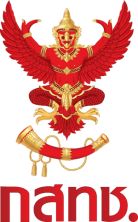  ร่างประกาศ กสทช. เรื่อง ขยายระยะเวลาการใช้อัตราค่าตอบแทนการเชื่อมต่อโครงข่ายโทรคมนาคมที่เป็นอัตราอ้างอิงรายละเอียดของผู้แสดงความคิดเห็น(นาย/นาง/นางสาว)…………………………………………………………..………………………..…..………………………………………ตำแหน่ง………………………………………………………………………….…………………………………………………………….......….ชื่อหน่วยงาน ...........................................................................................................................................................ที่อยู่เลขที่.............................................ตรอก/ซอย.............................................ถนน.............................................หมู่ที่...........................................ตำบล/แขวง............................................อำเภอ/เขต............................................จังหวัด........................................................................รหัสไปรษณีย์........................................................................โทรศัพท์............................................โทรสาร............................................E-mail...................................................กรณีเป็นผู้รับใบอนุญาตประกอบกิจการโทรคมนาคมจาก กสทช. กรุณาระบุประเภทใบอนุญาตที่ได้รับ (   ) โทรคมนาคมแบบ ๑					(   ) อินเทอร์เน็ตแบบ ๑(   ) โทรคมนาคมแบบ ๒ ไม่มีโครงข่ายของตนเอง		(   ) อินเทอร์เน็ตแบบ ๒ ไม่มีโครงข่ายของตนเอง(   ) โทรคมนาคมแบบ ๒ มีโครงข่ายของตนเอง 		(   ) อินเทอร์เน็ตแบบ ๒ มีโครงข่ายของตนเอง(   ) โทรคมนาคมแบบ ๓					(   ) อินเทอร์เน็ตแบบ ๓วันที่แสดงความคิดเห็น (ว/ด/ป) …………………………………………………………………………..ประเด็นที่ต้องการรับฟังความคิดเห็นประเด็นการรับฟังความคิดเห็นเป็นไปตามที่กำหนดไว้ต่อไปนี้ ๑.  ด้านความเหมาะสมของการขยายระยะเวลาในการใช้อัตราค่าตอบแทนการเชื่อมต่อโครงข่ายโทรคมนาคมที่เป็นอัตราอ้างอิง ช่วงที่ ๒ ตามตารางแนบท้ายประกาศ กสทช. เรื่อง อัตราค่าตอบแทนการเชื่อมต่อโครงข่ายโทรคมนาคมที่เป็นอัตราอ้างอิง พ.ศ. ๒๕๕๗ ต่อไปอีกจนถึงวันที่ ๓๑ ธันวาคม พ.ศ. ๒๕๕๙............................................................................................................................................................................................................................................................................................................................................................................................................................................................................................................................................................................................................................................................................................................................................................................................................................................................................................................................................................................................................................................................................................................................................................................................................................................................................................................
๒.  ข้อเสนอแนะในประเด็นอื่นๆ............................................................................................................................................................................................................................................................................................................................................................................................................................................................................................................................................................................................................................................................................................................................................................................................................................................................................................................................................................................................................................................................................................................................................................................................................................................................................................................
ช่องทางการนำส่งเอกสารทางไปรษณีย์อิเล็กทรอนิกส์ (E-mail): ic@nbtc.go.thโดยตั้งชื่อเรื่อง “แสดงความคิดเห็นต่อร่างประกาศ กสทช. เรื่อง ขยายระยะเวลาการใช้อัตราค่าตอบแทนการเชื่อมต่อโครงข่ายโทรคมนาคมที่เป็นอัตราอ้างอิง”นำส่งด้วยตนเองหรือทางไปรษณีย์ ตามที่อยู่ดังนี้สำนักงาน กสทช. (สำนักโครงข่ายพื้นฐาน การใช้และเชื่อมต่อโครงข่าย)เลขที่ ๘๗ ถนนพหลโยธิน ซอย ๘ (สายลม) แขวงสามเสนใน เขตพญาไท กรุงเทพฯ ๑๐๔๐๐โดยวงเล็บมุมซอง “แสดงความคิดเห็นต่อร่างประกาศ กสทช. เรื่อง ขยายระยะเวลาการใช้อัตราค่าตอบแทนการเชื่อมต่อโครงข่ายโทรคมนาคมที่เป็นอัตราอ้างอิง”ทางโทรสาร: ๐๒-๒๗๑-๒๘๕๓สอบถามข้อมูลเพิ่มเติม: สำนักโครงข่ายพื้นฐาน การใช้และเชื่อมต่อโครงข่าย (ชท.) 	สำนักงาน กสทช. หมายเลขโทรศัพท์ ๐๒-๒๗๑-๐๑๕๑ ถึง ๖๐ ต่อ ๕๗๗, ๕๗๘